衛生福利部草屯療養院113年度整合性藥癮醫療示範中心試辦計畫成癮嚴重度指標（ASI）專業訪談教育訓練目的衛生福利部草屯療養院為「整合性藥癮醫療示範中心試辦計畫」代表機構，為輔導扶植在地藥癮醫療處遇資源，提升藥癮處遇涵蓋率，因此培力計畫處遇人員和社區藥癮治療機構專業人員為重要工作內容之一，計畫訂有藥癮醫療專業人員教育訓練及認證機制，系統性的安排藥癮評估與處遇相關課程，如成癮嚴重度指標（Addiction Severity Index, ASI）教育訓練、成癮治療教育訓練（包含理論課程與實務觀摩）、個案討論會等相關成癮治療教育訓練，並根據專業人員培訓結果認證執行/合作機構治療師。本次成癮嚴重度指標（ASI）專業訪談教育訓練，主要目的為讓藥癮醫療專業人員認識及了解成癮嚴重度指標（ASI）及其評估方式，提升藥癮醫療專業人員專業知能及服務品質。指導單位：衛生福利部主辦單位：衛生福利部草屯療養院參加對象：中彰投地區藥癮治療相關單位執行藥癮醫療之專業人員（醫師、護理、社工、臨床/諮商心理師、職能治療師等），至多35人，若報名人數過多，將優先以與本單位簽訂合作意向書之機構專業人員優先錄取。辦理日期及地點：日期：113年03月29日（五）時間：上午8點30分至下午4點20分地點：思享空間-Live Share 201大教室（臺中市東區公園東路130號2F//南山干城大樓）報名方式：113年03月15日（五）前，請至連結表單報名。課程安排及內容：聯絡窗口：聯絡單位：衛生福利部草屯療養院聯絡人：陳潔怡 社會工作師電話：049-2550800#3833E-mail：ttpc06759@gmail.com研習注意事項：（一）本訓練活動供應午餐，會議場地內禁止攜帶與食用外食與飲料，僅能帶水進場（為響應環保請學員自備環保杯）。（二）報名學員請勿缺席、遲到或早退。（三）全程參與教育訓練課程者於課程結束後發給研習證明，如中途離開或缺課者不予發給。（四）課程中場休息時間由講師自由安排，敬請配合。（五）報名不等於錄取課程，會於3/22（五）前寄發E-MAIL報名成功通知，並在草屯療養院成癮治療科與整合性藥癮醫療示範中心網頁公告上課學員名單；不接受現場報名。（六）因應傳染病防疫措施，請全程配戴口罩參與教育訓練，或有呼吸道或發燒症狀建議在家休養，若教育訓練當天出現明顯呼吸道相關症狀或發燒，將請您返家休養，為保障您的權益，將協助辦理其他梯次教育訓練報名事宜。（七）本次課程擬申請社會工作師、心理衛生專科社工師、諮商心理師、臨床心理師、成癮專精學分及護理師；上述學分各職類報名未達5人則不申請該學分，若需要個人申請學分資料，請與主辦單位聯繫。交通方式：（一）大眾運輸：1.臺中車站：出口6台灣大道/建國路（站前廣場），步行約5-7分鐘（約550公尺）即可抵達。2.客　運：國光客運台中車站、全航客運干城站、總達客運干城站、南投客運干城站（雙十路）下車，步行約5-7分鐘（約550公尺）即可抵達。3.市公車：干城站步行約3分鐘（約190公尺）即可抵達。（二）停車資訊：1.CITY PARKING南山干城大樓（全日計時／每半小時10元）位置：臺中市東區公園東路130號2.CITY PARKING干城（全日計時／每半小時10元）位置：臺中市東區自由路三段50號（步行約莫3分鐘）3.干城停車場位置：臺中市東區自由路三段53-45號（步行約莫3分鐘）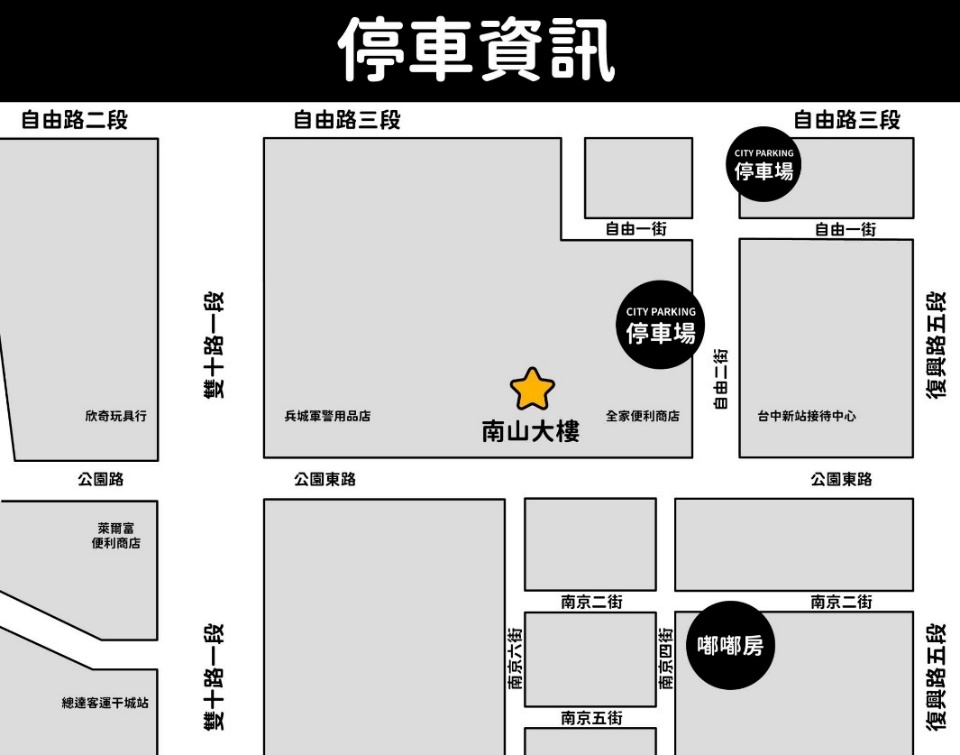 https://forms.gle/ZTjZ1ranywKkoi1D6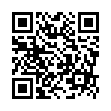 時間課程內容講師08:30-08:50學員報到學員報到08:50-09:00主持人致詞衛生福利部草屯療養院成癮治療科 黃介良主任09:00-10:30成癮嚴重度指標（ASI）問卷介紹衛生福利部草屯療養院成癮治療科 黃介良主任10:30-10:40休　息休　息10:40-12:10成癮嚴重度指標（ASI）問卷執行與注意事項衛生福利部草屯療養院成癮治療科治療團隊蒲品卉 社工師12:10-13:00午　餐午　餐13:00-14:30成癮嚴重度指標（ASI）實務演練中國醫藥大學附設醫院賴婉綸 個案管理師臺中榮民總醫院許英鴻 諮商心理師14:30-14:40休　息休　息14:40-16:20青少年成癮嚴重度指標（T-ASI）介紹與執行衛生福利部草屯療養院成癮治療科治療團隊黃峻葆 諮商心理師16:20~下午簽退、填寫回饋單、賦歸下午簽退、填寫回饋單、賦歸